ITALY STAR ASSOCIATION 1943-1945Membership Application (April 2021 / March 2022)Please send your form & cheque to:	Miss S Edwards, National Secretary							5 Hatfield Close, Hornchurch RM12 6SA							secretary@italystarassociation.org.ukPlease note: Annual subscriptions to the Italy Star Association 1943-1945 are due on 1st April in each year.WE ONLY ACCEPT SUBSCRIPTIONS FOR THE CURRENT YEAR i.e., 2021/2022.YOU ARE UNABLE TO PAY FOR ADVANCE MEMBERSHIP i.e., 2022/2023“When you walk in peaceful lanes so green –remember us – and think what might have been”We do remember them.“When you walk in peaceful lanes so green –remember us – and think what might have been”We do remember them.“When you walk in peaceful lanes so green –remember us – and think what might have been”We do remember them.“When you walk in peaceful lanes so green –remember us – and think what might have been”We do remember them.“When you walk in peaceful lanes so green –remember us – and think what might have been”We do remember them.“When you walk in peaceful lanes so green –remember us – and think what might have been”We do remember them.“When you walk in peaceful lanes so green –remember us – and think what might have been”We do remember them.“When you walk in peaceful lanes so green –remember us – and think what might have been”We do remember them.PLEASE PRINT CLEARLY COMPLETING ALL SECTIONSPLEASE PRINT CLEARLY COMPLETING ALL SECTIONSPLEASE PRINT CLEARLY COMPLETING ALL SECTIONSPLEASE PRINT CLEARLY COMPLETING ALL SECTIONSPLEASE PRINT CLEARLY COMPLETING ALL SECTIONSPLEASE PRINT CLEARLY COMPLETING ALL SECTIONSPLEASE PRINT CLEARLY COMPLETING ALL SECTIONSPLEASE PRINT CLEARLY COMPLETING ALL SECTIONSPLEASE PRINT CLEARLY COMPLETING ALL SECTIONSPLEASE PRINT CLEARLY COMPLETING ALL SECTIONSPLEASE PRINT CLEARLY COMPLETING ALL SECTIONSTitle: Please circle Mr / Mrs / Ms / Miss / Other.Title: Please circle Mr / Mrs / Ms / Miss / Other.Title: Please circle Mr / Mrs / Ms / Miss / Other.Full name:Full name:Full name:Full name:Full name:Full name:Full name:Full name:Address:Address:Address:Address:Address:Address:Address:Address:Address:Address:Address:Post Code:Post Code:Post Code:Post Code:Post Code:Post Code:Post Code:Post Code:Post Code:Post Code:Post Code:Telephone Number:Telephone Number:Telephone Number:Telephone Number:Telephone Number:Telephone Number:Telephone Number:Telephone Number:Telephone Number:Telephone Number:Telephone Number:Mobile number:Mobile number:Mobile number:Mobile number:Mobile number:Mobile number:Mobile number:Mobile number:Mobile number:Mobile number:Mobile number:Email address:Email address:Email address:Email address:Email address:Email address:Email address:Email address:Email address:Email address:Email address:Are you an Italy Star VeteranAre you an Italy Star VeteranAre you an Italy Star VeteranAre you an Italy Star Veteran          Yes / NoIf yes,Date of birthIf yes,Date of birthPlease state details of service in the Armed Forces and dates (if applicable) [or relative who served]:Please state details of service in the Armed Forces and dates (if applicable) [or relative who served]:Please state details of service in the Armed Forces and dates (if applicable) [or relative who served]:Please state details of service in the Armed Forces and dates (if applicable) [or relative who served]:Please state details of service in the Armed Forces and dates (if applicable) [or relative who served]:Please state details of service in the Armed Forces and dates (if applicable) [or relative who served]:Please state details of service in the Armed Forces and dates (if applicable) [or relative who served]:Please state details of service in the Armed Forces and dates (if applicable) [or relative who served]:Please state details of service in the Armed Forces and dates (if applicable) [or relative who served]:Please state details of service in the Armed Forces and dates (if applicable) [or relative who served]:Please state details of service in the Armed Forces and dates (if applicable) [or relative who served]:New data protection laws came into force on 25th May 2018. This notice is to inform you that you will be on our mailing list because you submitted your details at some time during your membership of The Italy Star Association 1943-1945. This mailing list is used solely to keep you informed and will never be shared or passed to another organisationNew data protection laws came into force on 25th May 2018. This notice is to inform you that you will be on our mailing list because you submitted your details at some time during your membership of The Italy Star Association 1943-1945. This mailing list is used solely to keep you informed and will never be shared or passed to another organisationNew data protection laws came into force on 25th May 2018. This notice is to inform you that you will be on our mailing list because you submitted your details at some time during your membership of The Italy Star Association 1943-1945. This mailing list is used solely to keep you informed and will never be shared or passed to another organisationNew data protection laws came into force on 25th May 2018. This notice is to inform you that you will be on our mailing list because you submitted your details at some time during your membership of The Italy Star Association 1943-1945. This mailing list is used solely to keep you informed and will never be shared or passed to another organisationNew data protection laws came into force on 25th May 2018. This notice is to inform you that you will be on our mailing list because you submitted your details at some time during your membership of The Italy Star Association 1943-1945. This mailing list is used solely to keep you informed and will never be shared or passed to another organisationNew data protection laws came into force on 25th May 2018. This notice is to inform you that you will be on our mailing list because you submitted your details at some time during your membership of The Italy Star Association 1943-1945. This mailing list is used solely to keep you informed and will never be shared or passed to another organisationNew data protection laws came into force on 25th May 2018. This notice is to inform you that you will be on our mailing list because you submitted your details at some time during your membership of The Italy Star Association 1943-1945. This mailing list is used solely to keep you informed and will never be shared or passed to another organisationNew data protection laws came into force on 25th May 2018. This notice is to inform you that you will be on our mailing list because you submitted your details at some time during your membership of The Italy Star Association 1943-1945. This mailing list is used solely to keep you informed and will never be shared or passed to another organisationNew data protection laws came into force on 25th May 2018. This notice is to inform you that you will be on our mailing list because you submitted your details at some time during your membership of The Italy Star Association 1943-1945. This mailing list is used solely to keep you informed and will never be shared or passed to another organisationNew data protection laws came into force on 25th May 2018. This notice is to inform you that you will be on our mailing list because you submitted your details at some time during your membership of The Italy Star Association 1943-1945. This mailing list is used solely to keep you informed and will never be shared or passed to another organisationNew data protection laws came into force on 25th May 2018. This notice is to inform you that you will be on our mailing list because you submitted your details at some time during your membership of The Italy Star Association 1943-1945. This mailing list is used solely to keep you informed and will never be shared or passed to another organisationSignature of ApplicantSignature of ApplicantDate ofSignatureDate ofSignature2021 Membership Fees: (Please circle the fee for the type of membership you are applying for)2021 Membership Fees: (Please circle the fee for the type of membership you are applying for)2021 Membership Fees: (Please circle the fee for the type of membership you are applying for)2021 Membership Fees: (Please circle the fee for the type of membership you are applying for)2021 Membership Fees: (Please circle the fee for the type of membership you are applying for)2021 Membership Fees: (Please circle the fee for the type of membership you are applying for)2021 Membership Fees: (Please circle the fee for the type of membership you are applying for)2021 Membership Fees: (Please circle the fee for the type of membership you are applying for)2021 Membership Fees: (Please circle the fee for the type of membership you are applying for)2021 Membership Fees: (Please circle the fee for the type of membership you are applying for)2021 Membership Fees: (Please circle the fee for the type of membership you are applying for)Italy Star Veteran Member: FreeItaly Star Veteran Member: FreeItaly Star Veteran Member: FreeItaly Star Veteran Member: FreeItaly Star Veteran Member: FreeItaly Star Veteran Member: FreeItaly Star Veteran Member: FreeItaly Star Veteran Member: FreeItaly Star Veteran Member: FreeItaly Star Veteran Member: FreeMember: £20.00 or £15 if receiving the magazine by emailMember: £20.00 or £15 if receiving the magazine by emailMember: £20.00 or £15 if receiving the magazine by emailMember: £20.00 or £15 if receiving the magazine by emailMember: £20.00 or £15 if receiving the magazine by emailMember: £20.00 or £15 if receiving the magazine by emailMember: £20.00 or £15 if receiving the magazine by emailMember: £20.00 or £15 if receiving the magazine by emailMember: £20.00 or £15 if receiving the magazine by emailMember: £20.00 or £15 if receiving the magazine by emailCouples: £23.00 or £18 if receiving the magazine by emailCouples: £23.00 or £18 if receiving the magazine by emailCouples: £23.00 or £18 if receiving the magazine by emailCouples: £23.00 or £18 if receiving the magazine by emailCouples: £23.00 or £18 if receiving the magazine by emailCouples: £23.00 or £18 if receiving the magazine by emailCouples: £23.00 or £18 if receiving the magazine by emailCouples: £23.00 or £18 if receiving the magazine by emailCouples: £23.00 or £18 if receiving the magazine by emailCouples: £23.00 or £18 if receiving the magazine by emailOverseas (Europe) member: £25.00 (sterling) or £20 if receiving the magazine by emailOverseas (Europe) member: £25.00 (sterling) or £20 if receiving the magazine by emailOverseas (Europe) member: £25.00 (sterling) or £20 if receiving the magazine by emailOverseas (Europe) member: £25.00 (sterling) or £20 if receiving the magazine by emailOverseas (Europe) member: £25.00 (sterling) or £20 if receiving the magazine by emailOverseas (Europe) member: £25.00 (sterling) or £20 if receiving the magazine by emailOverseas (Europe) member: £25.00 (sterling) or £20 if receiving the magazine by emailOverseas (Europe) member: £25.00 (sterling) or £20 if receiving the magazine by emailOverseas (Europe) member: £25.00 (sterling) or £20 if receiving the magazine by emailOverseas (Europe) member: £25.00 (sterling) or £20 if receiving the magazine by emailOverseas (rest of the world) member: £30.00 (sterling) or £20 if receiving the magazine by emailOverseas (rest of the world) member: £30.00 (sterling) or £20 if receiving the magazine by emailOverseas (rest of the world) member: £30.00 (sterling) or £20 if receiving the magazine by emailOverseas (rest of the world) member: £30.00 (sterling) or £20 if receiving the magazine by emailOverseas (rest of the world) member: £30.00 (sterling) or £20 if receiving the magazine by emailOverseas (rest of the world) member: £30.00 (sterling) or £20 if receiving the magazine by emailOverseas (rest of the world) member: £30.00 (sterling) or £20 if receiving the magazine by emailOverseas (rest of the world) member: £30.00 (sterling) or £20 if receiving the magazine by emailOverseas (rest of the world) member: £30.00 (sterling) or £20 if receiving the magazine by emailOverseas (rest of the world) member: £30.00 (sterling) or £20 if receiving the magazine by emailEmail address which your ISA magazine will be sent to; if you do not have this facility then please use the higher membership fee. PLEASE PRINT CLEARLYNEmail address which your ISA magazine will be sent to; if you do not have this facility then please use the higher membership fee. PLEASE PRINT CLEARLYNEmail address which your ISA magazine will be sent to; if you do not have this facility then please use the higher membership fee. PLEASE PRINT CLEARLYNEmail address which your ISA magazine will be sent to; if you do not have this facility then please use the higher membership fee. PLEASE PRINT CLEARLYNEmail address which your ISA magazine will be sent to; if you do not have this facility then please use the higher membership fee. PLEASE PRINT CLEARLYNEmail address which your ISA magazine will be sent to; if you do not have this facility then please use the higher membership fee. PLEASE PRINT CLEARLYNEmail address which your ISA magazine will be sent to; if you do not have this facility then please use the higher membership fee. PLEASE PRINT CLEARLYNEmail address which your ISA magazine will be sent to; if you do not have this facility then please use the higher membership fee. PLEASE PRINT CLEARLYNEmail address which your ISA magazine will be sent to; if you do not have this facility then please use the higher membership fee. PLEASE PRINT CLEARLYNEmail address which your ISA magazine will be sent to; if you do not have this facility then please use the higher membership fee. PLEASE PRINT CLEARLYNEmail address which your ISA magazine will be sent to; if you do not have this facility then please use the higher membership fee. PLEASE PRINT CLEARLYNI attach a cheque for the correct amount above, payable to: ‘Italy Star Association 1943-1945’I attach a cheque for the correct amount above, payable to: ‘Italy Star Association 1943-1945’I attach a cheque for the correct amount above, payable to: ‘Italy Star Association 1943-1945’I attach a cheque for the correct amount above, payable to: ‘Italy Star Association 1943-1945’I attach a cheque for the correct amount above, payable to: ‘Italy Star Association 1943-1945’I attach a cheque for the correct amount above, payable to: ‘Italy Star Association 1943-1945’I attach a cheque for the correct amount above, payable to: ‘Italy Star Association 1943-1945’I attach a cheque for the correct amount above, payable to: ‘Italy Star Association 1943-1945’I attach a cheque for the correct amount above, payable to: ‘Italy Star Association 1943-1945’I attach a cheque for the correct amount above, payable to: ‘Italy Star Association 1943-1945’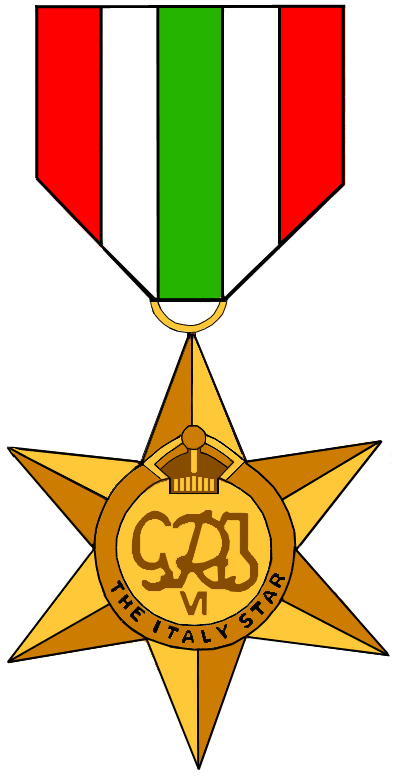 